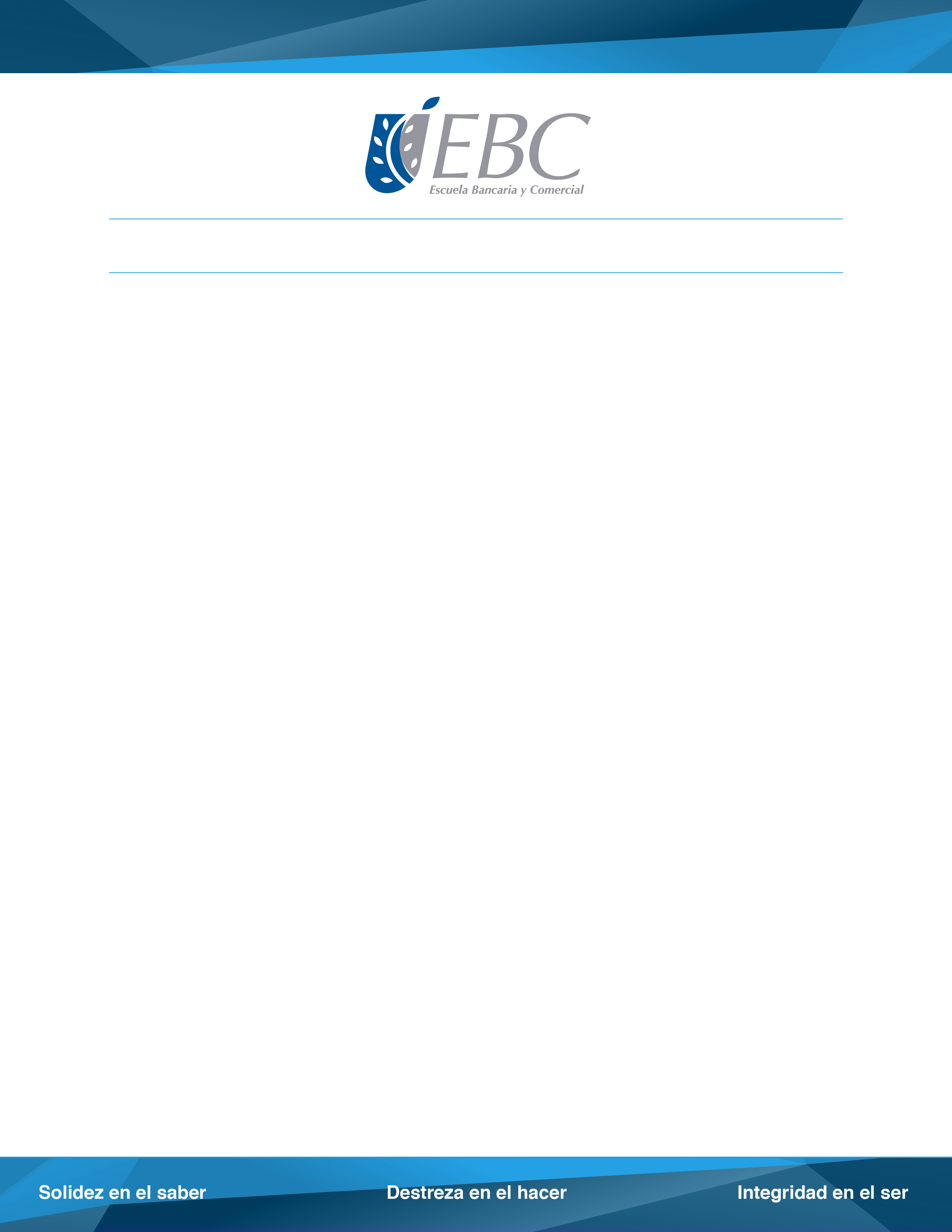 Caber recordar que como parte de los convenios de apoyo a universidades en todo el país, Banco Santander ha desarrollado una tecnología que permite integrar un medio de pago a la credencial de estudiante o de maestro de la propia universidad, de esta forma, “Campus Pay”, se vincula a esa credencial y permite hacer los pagos de manera sencilla, dando al usuario control de sus gastos.El lanzamiento de esta plataforma significa el trazo de una nueva ruta para integrar la tecnología a las universidades y facilitar del desempeño de sus actividades, creando un entorno 100% digital en las instituciones de educación superior.###Acerca de la EBCCon 88 años de experiencia la Escuela Bancaria y Comercial (EBC), es la Institución de Educación Superior Privada más antigua del país, especializada en Negocios. Cuya visión aspira a que la excelencia educativa sea base de su trabajo buscando el progreso de la comunidad y cuya misión es formar profesionales emprendedores que se distingan en el ámbito de las organizaciones por su saber, por su hacer y por su ser. Para mayor información consulta: www.ebc.mxAcerca de Grupo Financiero Santander México, S.A.B. de C.V. (NYSE: BSMX BMV: SANMEX) Grupo Financiero Santander México, S.A.B. de C.V. (Santander México), es uno de los principales Grupos Financieros de México, ofrece una amplia gama de productos y servicios financieros, incluyendo la banca comercial y minorista, casa de bolsa, servicios de asesoría financiera, así como otras actividades de inversión. Santander México ofrece una plataforma de servicios financieros dirigida a los segmentos medio y alto de la población y pequeñas y medianas empresas, mientras que también proporciona servicios financieros integrados a las grandes compañías multinacionales en México. Al 30 de junio de 2017, Santander México tenía activos totales por $1,209 miles de millones y más de 14.3 millones de clientes. Con sede en la Ciudad de México, la compañía opera 1,075 sucursales y 324 oficinas en todo el país y cuenta con un total de 17,209 empleadosContacto de prensa EBCCarolina Nacif, Coordinadora de Medios de Comunicación c.nacif@ebc.edu.mx+55 36832400 ext.2057